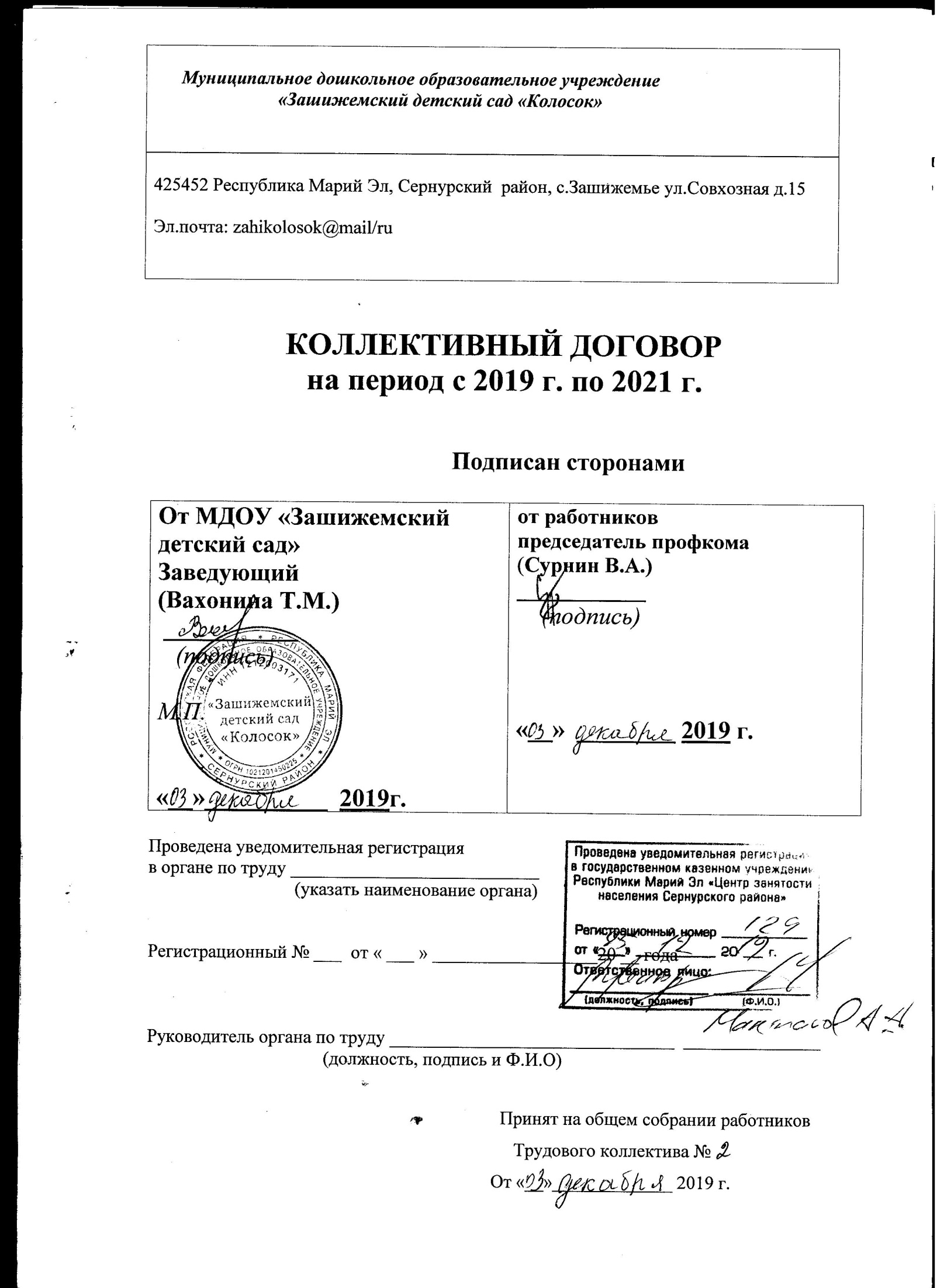 ПРИМЕНЯЕМЫЕ СОКРАЩЕНИЯ:  ТК РФ - Трудовой кодекс Российской Федерации в редакции Федерального закона по состоянию на 01.10.2014 с учетом изменений, внесенных в ФЗ от 04.06.14г. № 145-ФЗ, от 28.06.14 г. № 199-ФЗ, от 21.07.14 г. № 216-ФЗ. ТД - Трудовой договор. КД - Коллективный договор. КОАП - «Кодекс Российской Федерации об административных правонарушениях». ФЗ РФ о профсоюзах – Федеральный Закон «О профессиональных союзах, их правах и гарантиях деятельности» от 12.01.1996 г. с дополнениями и изменениями. ПВТР – Правила внутреннего трудового распорядка. ОУ – образовательное учреждение ДИ – должностная инструкция ИОТ – инструкция по охране труда ЛНА – локальный нормативный акт ВОППО – выборный орган первичной профсоюзной организации МРОТ – минимальный размер оплаты труда МДОУ – Муниципальное дошкольное образовательное учреждение РФ – Российская ФедерацияРМЭ – Республика Марий Эл  1. Общие положения1.1. Настоящий коллективный договор заключен между работодателем и работниками в лице их представителей (ст. 40 ТК РФ) и является правовым актом, регулирующим социально – трудовые отношения в Муниципальном дошкольном образовательном учреждении (далее – МДОУ) «Зашижемский детский сад «Колосок» и направлен на обеспечение его стабильной и эффективной деятельности.1.2. Коллективный договор заключен в соответствии с Трудовым кодексом РФ (далее – ТК РФ), иными законодательными и нормативными правовыми актами с целью определения взаимных обязательств работников и работодателя по защите социально-трудовых прав и профессиональных интересов работников образовательного учреждения и установлению дополнительных социально-экономических и профессиональных гарантий, льгот и преимущества для работников, а также по созданию более благоприятных условий труда по сравнению с установленными законами, иными нормативными правовыми актами, отраслевым тарифным соглашением, региональным и территориальным соглашениями.1.3. Сторонами коллективного договора являются: - работодатель в лице его представителя – заведующей МДОУ «Зашижемский детский сад «Колосок» Вахониной Татьяны Михайловны; - работники МДОУ «Зашижемский детский сад «Колосок» являющиеся членами профсоюза, работники образовательного учреждения, представляемые первичной профсоюзной организацией,                           в лице председателя профсоюзного комитета Сурнина Валерия Анатольевича» (ст. 30 ТК РФ)- работники, не являющиеся членами профсоюза, могут уполномочить профком представлять их интересы во взаимоотношениях с работодателем по вопросам индивидуальных трудовых отношений и непосредственно связанных с ними отношений на условиях, установленных данной первичной профсоюзной организацией.1.4. Работодатель и профсоюзная организация строят свои взаимоотношения на принципах социального партнерства, сотрудничества, уважения взаимных интересов и в соответствии с Конституцией РФ, Конституцией Республики Марий Эл, ТК РФ, Федеральным законом «О профессиональных союзах, их правах и гарантиях деятельности» и другими законодательными актами.1.5. Коллективный договор заключен на 3 года и вступает в силу со дня подписания его сторонами. Стороны договорились, что текст коллективного договора должен быть доведен работодателем до сведения работников в течение 7 дней после его подписания. Профком обязуется разъяснять работникам положение коллективного договора, содействовать его реализации.1.6. В течение срока действия настоящего коллективного договора стороны вправе вносить в него дополнения и изменения на основе взаимной  договоренности, которые оформляются соответствующими протоколами и являются его неотъемлемой частью. Пересмотр обязательств настоящего договора не может приводить к снижению уровня социально-экономического положения работников учреждения.1.7. Стороны обязуются соблюдать условия коллективного договора. В течение срока действия коллективного договора ни одна из сторон не вправе прекратить в одностороннем порядке выполнение принятых на себя обязательств.1.8. Действие настоящего коллективного договора распространяется на всех работников учреждения. 1.9. Коллективный договор сохраняет свое действие в случае изменения наименования учреждения, расторжения трудового договора с руководителем учреждения, реорганизации учреждения в форме преобразования. 1.10. При реорганизации (слияния, присоединения, разделения, выделении) учреждения коллективный договор сохраняет свое действие в течение всего срока реорганизации. 1.11. При смене формы собственности учреждения коллективный договор сохраняет свое действие в течение трех месяцев со дня перехода прав собственности. При этом любая из сторон имеет право направить другой стороне предложения о заключении нового коллективного договора или продлении действия прежнего на срок до трех лет. 1.12. При ликвидации учреждения коллективный договор сохраняет свое действие в течение всего срока проведения ликвидации. 1.13. Стороны по договоренности имеют право продлевать действие коллективного договора на срок не более трех лет. 1.14. Переговоры по заключению нового коллективного договора начинаются не позднее, чем за три месяца до окончания срока действия настоящего коллективного договора.1.15. Все спорные вопросы по толкованию и реализации положений коллективного договора решаются сторонами. При не достижении согласия между сторонами по отдельным положениям проекта коллективного договора в течение трех месяцев со дня начала коллективных переговоров стороны должны подписать коллективный договор в согласованных условиях с одновременным составлением протокола разногласий (ст. 40 ТК РФ). Неурегулированные разногласия могут быть предметом дальнейших коллективных переговоров (ч. III ст. 40 ТК РФ). 1.16. Стороны определяют следующие формы управления учреждением непосредственно работниками или через профком; - учет мнения (по согласованию) профкома; - консультации с работодателем по вопросам принятия локальных нормативных актов;  - получение от работодателя информации по вопросам, непосредственно затрагивающим интересы работников и по иным вопросам, предусмотренных в настоящем коллективном договоре; - обсуждение с работодателем вопросов о работе учреждения, внесении предложений по ее совершенствованию;- обсуждение планов социально-экономического развития учреждения; - участие в разработке и принятии коллективного договора; - другие формы. 1.17. Контроль за выполнением коллективного договора осуществляется комиссией из числа представителей участников договора. При осуществлении контроля за выполнением коллективного договора стороны представляют друг другу необходимую для этого информацию не позднее одного месяца со дня получения соответствующего запроса. Ежегодно в мае информировать на общем собрании работников о ходе выполнения коллективного договора. 1.18. Неотъемлемой частью коллективного договора являются Приложения к нему, указанные в тексте. 1.19. Перечень локальных нормативных актов, содержащих нормы трудового права, при принятии которых работодатель учитывает мнение (принимает по согласованию) профкома в соответствии ст. 372 Трудового кодекса РФ: 1. Правила внутреннего трудового распорядка учреждения. 2. Положение об оплате труда работников. 3. Положение о комиссии по трудовым спорам; 4. Положение о порядке и условиях предоставления педагогическим работникам длительного отпуска сроком до 1 года. 5. Соглашение по охране труда. 6. План подготовки и дополнительного профессионального образования работников. 7. Перечень профессий (должностей) работников МДОУ «Зашижемский детский сад «Колосок» , которым устанавливаются выплаты компенсационного характера за работу в неблагоприятных условиях труда, а также в условиях, отклоняющихся от нормальных условий. 8. Перечень профессий и должностей работников, имеющих право на обеспечение специальной одеждой, обувью и другими средствами индивидуальной защиты. 9. Нормы бесплатной выдачи работникам учреждения смывающих средств, порядок и условия их выдачи. 10.Форма расчетного листа. 11. График отпусков12.Иные ЛНА, предусмотрены трудовым законодательством.1.20. Стороны согласились, что коллективные трудовые споры рассматриваются в строгом соответствии с гл. «61» (Гл. 61 ТК РФ) в случаях: - урегулирования разногласий между работниками и работодателем по поводу установления и изменения условий труда (включая заработную плату); - заключения, изменения и выполнения коллективного договора; - отказом работодателя учесть мнение профкома при принятии локальных актов, содержащих нормы трудового права; - если примирительные процедуры не привели к разрешению коллективного трудового спора либо работодатель уклоняется от примирительных процедур, не выполняет соглашения, достигнутые в ходе разрешения коллективного трудового спора1.21. Стороны обеспечивают открытость и доступность содержания настоящего коллективного договора со всеми приложениями как основных правовых актов, регулирующих социально – трудовые отношения в учреждении.                                       2. Трудовой договор 2.1. Работодатель обязуется: 2.1.1. Содержание трудового договора, порядок его заключения, изменения и расторжения определять в соответствии с Гл. 10-13 ТК РФ другими законодательными и нормативными правовыми актами, Уставом учреждения, Положением об оплате труда и не может ухудшать положение работников по сравнению с действующим трудовым законодательством, а также отраслевым тарифным, региональным, территориальным соглашениями, настоящим коллективным договором. 2.1.2. Трудовой договор заключать с работником в письменной форме в двух экземплярах, каждый из которых подписывается работодателем и работником, один экземпляр под подпись передать работнику в день заключения. 2.1.3. При заключении трудового договора с работником ознакомить его под подпись с настоящим коллективным договором, Уставом учреждения, правилами внутреннего трудового распорядка и иными локальными нормативными актами, действующими в учреждении. Трудовой договор является основанием для издания приказа о приеме на работу.2.1.4. В трудовой договор включать обязательные условия, указанные в ст. 57 ТК РФ. При включении в трудовой договор дополнительных условий, они не должны ухудшать положение работника по сравнению с установленными трудовым законодательством и иными нормативными правовыми актами, содержащими нормы трудового права, соглашениями, локальными актами, коллективным договором. По соглашению сторон в трудовой договор включать условие об испытании работника в целях установления его соответствия поручаемой работе. 2.2. Трудовой договор с работником, как правило, заключать на неопределенный срок. Срочный трудовой договор заключать только в случаях, предусмотренных ч. I ст. 59 ТК РФ. 7 Срочный трудовой договор может заключаться по соглашению сторон трудового договора без учета характера предстоящей работы или условия еѐ выполнения только в случаях, предусмотренных ч. II ст. 59 ТК РФ. Если в трудовом договоре не оговорен срок его действия, то договор считается заключенным на неопределенный срок. 2.3. Заключение трудового договора о работе по совместительству допускается с неограниченным числом работодателей. В трудовом договоре обязательно должно быть указание на то, что работа является совместительством (ст. 282 ТК РФ). 2.4. Изменение определенных сторонами условий трудового договора, в том числе перевод на другую работу, производить только по письменному соглашению сторон трудового договора, за исключением случаев, предусмотренных частями второй и третьей ст. 72.2. ТК РФ, ст. 74 ТК РФ. По инициативе работодателя производить изменение условий трудового договора без изменения трудовой функции работника в случае, когда по причинам, связанным с изменением организационных или технологических условий труда, структурной реорганизацией производства, изменением количества групп или воспитанников, изменением количества часов по учебному плану, определенные сторонами условия трудового договора не могут быть сохранены, с соблюдением положений ст. 74, 162 ТК РФ. 2.5. В случае, когда изменения организационных или технологических условий труда могут повлечь за собой массовое увольнение работников, работодатель в целях сохранения рабочих мест может в порядке, предусмотренном законодательством и по согласованию с профкомом, вводить режим неполного рабочего дня (недели) до шести месяцев. 2.6. Предоставлять работникам работу по обусловленной трудовым договором трудовой функции. 2.7. Выполнять условия заключенного трудового договора с работником. 3. Подготовка и дополнительное профессиональное образование работников.Стороны пришли к соглашению в том, что: 3.1.Необходимость подготовки работников (профессиональное образование и профессиональное обучение) и дополнительного профессионального образования для собственных нужд определяет работодатель. 3.2.Формы подготовки и дополнительного профессионального образования работников, перечень необходимых профессий и специальностей определяются работодателем с учѐтом мнения представительного органа работников. (Ст. 372 ТК РФ). 3.3. Работодатель обязуется:  3.3.1. Проводить профессиональное обучение или дополнительное профессиональное образование работников, если это является условием выполнения работниками определѐнных видов деятельности. 3.3.2. В случае высвобождения работников и одновременно воссоздания рабочих мест осуществлять опережающее обучение высвобождаемых работников для трудоустройства на новых рабочих местах. 3.3.3.Работникам, проходящим подготовку или получает  дополнительное профессиональное образование, работодатель должен создавать необходимые условия для совмещения работы с получением образования, предоставлять гарантии, установленные трудовым законодательством и иными нормативными правовыми актами, содержащими нормы трудового права, коллективным договором, соглашениями, локальными нормативными актами, трудовым договором. 3.3.4.При направлении работодателем работника на профессиональное обучение или дополнительное профессиональное образование с отрывом от работы за ним сохраняются место работы (должность) и средняя заработная плата по основному месту работы. Работникам, направляемым на профессиональное обучение или дополнительное профессиональное образование с отрывом от работы в другую местность, производится оплата командировочных расходов в порядке и размерах, которые предусмотрены для лиц, направляемых в служебные командировки. (ст. 187 ТК РФ). 3.3.5. Предоставлять гарантии и компенсации работникам, совмещающим работу с успешным обучением в учреждениях высшего, среднего профессионального образования при получении ими образования соответствующего уровня впервые, докторантам, аспирантам и соискателям в порядке, предусмотренном ст. 173 – 177 ТК РФ. 3.3.6.Содействовать работнику, желающему получить дополнительное профессиональное образование. 3.3.6.Организовывать проведение аттестации педагогических работников в соответствии с Положением о порядке аттестации педагогических и руководящих работников муниципальных образовательных учреждений и по еѐ результатам производить оплату труда работникам в соответствии с установленной квалификационной категорией со дня вынесения решения аттестационной комиссией.4. Высвобождение работников и содействие их трудоустройствуРаботодатель обязуется:4.1. Уведомлять профком в письменной форме о сокращении численности или штата работников не позднее, чем за два месяца до его начала, а в случаях, которые могут повлечь массовое высвобождение, не позднее чем за три месяца до его начала (ст. 82 ТК РФ). 4.1.1. Уведомление должно содержать проекты приказов о сокращении численности или штатов, список сокращаемых должностей и работников, перечень вакансий, предполагаемые варианты трудоустройства. 4.1.2. В случае массового высвобождения работников уведомление должно содержать ее социально-экономическое обоснование.  4.2. Работникам, получившим уведомление об увольнении по п.1 и п.2 ст. 81 ТК РФ, предоставлять свободное от работы время не менее 5 часов в неделю для самостоятельного поиска новой работы с сохранением заработной платы. 4.3. Увольнение работников, являющихся членами профсоюза, по основаниям, предусмотренным пунктами 2,3 или 5 части первой ст. 81 ТК РФ, производить с учетом мотивированного мнения профкома в соответствии со ст. 373 ТК РФ. 4.4. Представлять преимущественное право на оставление на работе при сокращении численности или штата при равной производительности труда и квалификации помимо лиц, указанных в ст. 179 ТК РФ, также: - лицам   предпенсионного  возраста (за 5 лет до пенсии), проработавшим в учреждении свыше 10 лет; - одиноким матерям (отцам) воспитывающим детей в возрасте от 14 до 16 лет; - родителям, воспитывающим  в полной семье детей-инвалидов до 18 лет;- награжденным отраслевыми и государственными наградами в связи с педагогической деятельностью; - неосвобожденным представителям первичных и территориальных профсоюзных организаций;  молодым специалистам имеющим трудовой стаж менее одного года.4.6. Работникам, высвобожденным из учреждения в связи с сокращением численности или штата, гарантировать после увольнения сохранение очереди на получение жилья в учреждении; возможность пользоваться на правах работников учреждения услугами культурных, медицинских, спортивно-оздоровительных, детских дошкольных учреждений (и другими дополнительными гарантиями).                      5. Рабочее время и время отдыха Стороны пришли к соглашению о том, что: 5.1. Рабочее время работников определяется Правилами внутреннего трудового распорядка учреждения (ст. 91 ТК РФ) (приложение № 1), графиком работы сотрудников, утверждаемым работодателем с учетом мнения (по согласованию) профкома, учебным расписанием, годовым календарным учебным графиком, а также условиями трудового договора,  должностными инструкциями работников и обязанностями, возлагаемыми на них Уставом учреждения. 5.2. Продолжительность ежедневной работы определяется Правилами внутреннего трудового распорядка, утвержденными работодателем с учетом мнения профсоюзного комитета организации, а также графиками сменности, соблюдением баланса рабочего времени за учетный период и является обязательным приложением коллективного договора. Для руководящих работников учреждения, работников из числа административно-хозяйственного, учебно-вспомогательного и обслуживающего персонала учреждения устанавливается нормальная продолжительность рабочего времени - не более 40 часов в неделю за ставку заработной платы (ст. 333 ТК РФ). Для педагогических работников учреждения устанавливается сокращѐнная продолжительность рабочего времени — не более 36 часов в неделю на ставку заработной платы (ст. 333 ТК РФ). Постановление Правительства РФ № 191 от 03.04.2003 г.). 5.3. Объем педагогической работы педагогическим работникам устанавливает руководитель ОУ на каждый учебный год исходя из обеспеченности кадрами и с учетом мотивированного мнения ВОППО. Объем педагогической работы больше или меньше нормы часов за ставку заработной платы устанавливается с письменного согласия работника. Педагогическую и иную работу работникам, находящимся в отпуске по уходу за ребенком до исполнения ему возраста трех лет, устанавливать на общих основаниях и передавать ее временно для исполнения на этот период другому работнику. Педагогическую работу лицам, выполняющим ее помимо основной работы в том же учреждении, организаций (включая работников органов управления образованием и  учебно – методических кабинетов) предоставлять с учетом мнения ВОППО в порядке, установленном ст. 372 ТК РФ, и только в том случае, если педагоги, для которых данное ОУ является местом основной работы, обеспечены педагогической работой в объеме не менее чем за ставку заработной платы.5.4. Неполное рабочее время - неполный рабочий день или неполная рабочая неделя устанавливаются в следующих случаях (ст. 93 ТК РФ): - по соглашению между работником и работодателем, - по просьбе беременной женщины, одного из родителей (опекуна, попечителя), имеющего ребенка в возрасте до 14 лет (ребенка-инвалида до восемнадцати лет), а также лица, осуществляющего уход за больным членом семьи в соответствии с медицинским заключением.5.5. Привлечение работников к работе в выходные и нерабочие          праздничные дни допускается только в исключительных случаях необходимости выполнения заранее непредвиденных работ, от выполнения которых зависит в дальнейшем нормальная работа учреждения, и с письменного согласия работника. При этом с работниками, привлекаемыми к работе, заблаговременно должны быть согласованы в письменной форме и (или) вид компенсации заработку в выходные и праздничные дни: предоставление другого дня отдыха, либо оплата выполненной работы в двукратном размере, либо присоединение отработанного дня к оплачиваемому отпуску. Без согласия работников допускается привлечение без их согласия в случаях, определенных частью третьей ст. 113 ТК РФ. В других случаях привлечение к работе в выходные и нерабочие праздничные дни допускается с письменного согласия работника и с учетом мнения профкома. Привлечение работника к работе в выходные и нерабочие праздничные дни производится по письменному распоряжению руководителя. 5.6. Суммированный учет рабочего времени устанавливается для:  сторожей, учетный период – год;  воспитателей, учетный период – один месяц5.7. Режим рабочего времени и времени отдыха педагогическим работникам в каникулярный период, а также время работы без детей в учреждении по климатическим, санитарно – эпидемиологическим или иным чрезвычайным причинам регулируется ЛНА и графиками работы с учетом мотивированного мнения ВОППО. Выполнение работ, не входящих в трудовые обязанности педагогических и иных работников по трудовому договору, может поручаться на периоды, оговоренные в части первой настоящего пункта КД, только с письменного согласия работников. Для педагогических работников в связи с производственной необходимостью может быть установлен суммированный учет рабочего времени. Учетный период – один месяц. 5.8. Для работников учреждения предоставлять все виды времени отдыха в соответствии со ст. 107 ТК РФ. Продолжительность всех видов времени отдыха, том числе еженедельного непрерывного отдыха (выходные дни) работнику устанавливается ТД, графиком работы и ПВТР. Предоставление перерыва для отдыха и питания в течение смены для воспитателей, работающих на группах, не возможно. Они обедают вместе с детьми в рамках своего рабочего времени, что регулируется ЛНА. 5.9. Продолжительность еженедельного непрерывного отдыха не может быть менее 42 часов.  общим выходным днем является суббота и воскресенье;  для отдельных категорий работников (сторожей) выходной день предоставляется по скользящему графику работы;  сторожей – учетный период – год;  воспитателей – учетный период – один месяц. 5.10. В случаях, предусмотренных ст. 97, 99 ТК РФ, работодатель может привлекать работников к работе за пределами установленной продолжительности рабочего времени с соблюдением условий, определенных ст. 259, 268 ,99 ТК РФ.  Продолжительность сверхурочной работы не должна превышать для каждого работника 4 часа в течение двух дней подряд и 120 часов в год. Работа по инициативе работника за пределами установленной продолжительности рабочего времени по одной и той же профессии, специальности или должности не считается сверхурочной работой. 5.11. Привлечение работников учреждения к выполнению работы, не предусмотренной , трудовым договором, допускается только по письменному распоряжению работодателя с письменного согласия работника, и с соблюдением ст. 60, 97, 99 ТК РФ. 5.12. Сокращенная продолжительность рабочего времени устанавливается следующим категориям работников: педагогическим работникам – не более 36 ч. в неделю за ставку заработной платы. Конкретная продолжительность рабочего времени педагогических работников устанавливается исходя из нормы часов педагогической работы за ставку заработной платы (должностной оклад), выполнения дополнительных обязанностей, возложенных на них ТД, ПВТР, а именно:  воспитатель – 7 часов 12 минут;  педагог – психолог – 7 часов 12 минут;  музыкальный руководитель – 4 часа 48 минут; Иным категориям работников, определенным ст.92 ТК РФ. 5.13. Продолжительность рабочего дня (или рабочей смены), непосредственно предшествующего нерабочему праздничному дню уменьшается на 1 час. 5.14. Для работников, занятых на работах с вредными и (или) опасными условиями труда, устанавливать сокращенную продолжительность рабочего времени – не более 36 часов в неделю (ст. 92 ТК РФ). 5.15. Сокращенную продолжительность рабочего времени для работников в возрасте до 16 лет, для работников от 16 до 18 лет, для работников, являющихся инвалидами I или II группы, для работников, условия труда на рабочих местах которых, по результатам  спецоценки условия труда отнесены к вредным условиям труда 3 или 4 степени или опасными условиями труда, устанавливать в соответствии с законодательством (ст. 92 ТК РФ). 13 5.16. Продолжительность работы по совместительству не должна превышать четырех часов в день. В дни, когда по основному месту работы работник свободен от исполнения трудовых обязанностей, он может работать по совместительству полный рабочий день (смену). В течение одного месяца продолжительность рабочего времени при работе по совместительству не должна превышать половины месячной нормы, установленной для соответствующей категории работников. 5.17. График сменности работы составлять с учетом мнения выборного профсоюзного органа и доводить до сведения работников не позднее, чем за месяц для сведения. 5.18. Работникам учреждения предоставляется отдых в соответствии со ст. 107 ТК РФ. В течение рабочего дня работнику должен быть предоставлен перерыв для отдыха и питания продолжительностью не более 2 часов и не менее 30 минут, который в рабочее время не включается, и определяется Правилами внутреннего трудового распорядка. Режим работы учреждения – пятидневная рабочая неделя: с понедельника по пятницу. Всем работникам предоставлять выходные – два выходных дня в неделю, как правило, подряд – суббота и воскресение. 5.19. Работникам предоставляются ежегодные отпуска с сохранением места работы (должности) и среднего заработка. 5.20. Ежегодный оплачиваемый отпуск предоставляется работникам продолжительностью 28 календарных дней, а более 28 календарных дней (удлиненный основной отпуск) предоставляется работникам в соответствии с настоящим Кодексом и иными федеральными законами (ст. 115 ТК РФ) 5.21. Очередность предоставления оплачиваемых отпусков определяется ежегодно в соответствии с графиком отпусков, утвержденным работодателем с учетом мнения (по согласованию) профкома не позднее чем за две недели до наступления календарного года в порядке, установленном ст. 372 ТК РФ. О времени начала отпуска работник должен быть извещен не позднее, чем за две недели до его начала. Продление, перенесение, разделение и отзыв из него производится с согласия работника в случаях, предусмотренных ст. 124-125 ТК РФ. Часть отпуска, превышающая 28 календарных дней, по просьбе работника может быть заменена денежной компенсацией (ст. 126 ТК РФ). 5.24. Работодатель обязуется: 5.24.1. С учетом производственных возможностей, на основании письменного заявления, по согласованию с профкомом предоставлять дополнительные отпуска без сохранения заработной платы в следующих случаях: - регистрации брака работника, в случае рождения ребенка – 3 дня; - в связи с переездом н новое место жительства – 3 дня; -для сопровождения 1 сентября детей младшего школьного возраста – 1 день (1 сентября); -в связи с проводами в ряды Российской армии – 1 день; -смерти близких родственников – до 3 календарных дней; -работникам, проработавшим учебный год без больничных листов – 3 дня; -работающим пенсионерам о старости (по возрасту) – до 14 календарных дней в году; -родителям и женам (мужьям) военнослужащих, сотрудников органов внутренних дел,федеральной противопожарной службы, таможенных органов, сотрудников учреждений органов уголовно – исполнительной системы, погибших или умерших вследствие ранения, контузии или увечья, полученных при исполнении обязанностей военной службы, либо вследствие заболевания связанного с прохождением военной службы, - до 14 календарных дней в году; -работающим инвалидам – до 60 календарных дней в году; -неосвобожденному председателю первичной профсоюзной организации – до 3 календарных дней и членам профкома – до 2 календарных дней5.24.2. Педагогические работники через каждые 10 лет непрерывной педагогической работы имеют право на длительный отпуск сроком до одного года без сохранения заработной платы с сохранением места работы и должности в порядке, определенном положением , Приказ Минобрнауки  России от31.052016 №644 (п. 5 ст. 55 Закона РФ «Об образовании» ст. 335 ТК РФ). 5.24.3. По семейным обстоятельствам и другим уважительным причинам по письменному заявлению может быть предоставлен отпуск без сохранения заработной платы, продолжительностью которого определяется по соглашению между работником и работодателем. 5.25. При прохождении обязательного диспансерного обследования в медицинских учреждениях за беременными женщинами сохраняется средний заработок. 5.26. По заявлению работника предоставлять вне графика учебные отпуска, отпуска для санаторно–курортного лечения в счет очередных отпусков.                                                6. Оплата и нормирование труда 6.1. Стороны договорились проводить политику, направленную на повышение оплаты труда работников в соответствии с законодательством и другими нормативными актами регионального, отраслевого и муниципального уровня. 6.2. Систему оплаты труда работников устанавливать в соответствии с трудовым кодексом РФ, с Положением об оплате труда работников МДОУ «Зашижемский детский сад «Колосок»» Сернурского района РМЭ, иных федеральных, региональных и муниципальных нормативных правовых актов по оплате труда бюджетной сферы. 6.3. Оплата труда работников учреждения осуществляется на основании Положения об оплате труда и штатного расписания. Ставки заработной платы и должностные оклады педагогических работников  устанавливаются в зависимости от образования, стажа педагогической работы и квалификационной категории, присвоенной по результатам аттестации. 6.4. Организация оплаты труда, применение форм, систем оплаты труда, порядок, условия и размер компенсационных, стимулирующих выплат и материальной помощи для различных категорий работников осуществляется в соответствии с законодательством Российской Федерации, РМЭ, нормативными правовыми актами органов местного самоуправления,  Сернурского района и на основании Положения (приложение №2) , утвержденного работодателем с учетом мотивированного мнения ВОППО. 6.5. Порядок и условия оплаты труда работников МДОУ «МДОУ «Зашижемский детский сад «Колосок» регулируются с учетом ежегодных Единых рекомендаций по оплате труда Российской трехсторонней комиссии. 6.6. Месячная заработная плата работника, полностью отработавшего за этот период норму рабочего времени и выполнившего нормы труда (трудовые обязанности), не может быть ниже минимального размера оплаты труда (ст.133 РФ). Месячная оплата труда работников не ниже МРОТ пропорционально отработанному времени осуществляется в рамках каждого трудового договора. Если работник трудится в рамках неполного рабочего времени, в т.ч. на условиях работы по совместительству, или отработал не весь фонд рабочего времени, установленный на данный месяц (находился в ежегодном оплачиваемом отпуске или отпуске без сохранения заработной платы по семейным обстоятельствам и другим уважительным причинам, на курсах повышения квалификации, был временно нетрудоспособен и т. п.), то в этих случаях оплата труда производится пропорционально отработанному времени исходя из МРОТ. 6.7. Заработная плата исчисляется в соответствии с системой оплаты труда, предусмотренной Положением об оплате труда (приложение № 2) и включает в себя: - ставку заработной платы, оклад ( должностной оклад); - выплаты компенсационного характера; - выплаты стимулирующего характера в пределах выделенных бюджетных ассигнований (за напряженность, интенсивность, высокие достижения в труде);   действующим  Положением об оплате труда,  6.8. Конкретный размер компенсационных и стимулирующих выплат, материальной помощи работнику устанавливается ЛНА работодателя с учетом мотивированного мнения ВОППО в соответствии с действующим в учреждении Положениями (приложения № 2 ).  6.9. За работу в неблагоприятных условиях труда по результатам специальной оценки условий труда работникам устанавливаются дифференцированные доплаты в размере до 12 % ставки заработной платы , но не менее 4%» (Ст. 147 ТК РФ  , П. 5.2.4 Регионального отраслевого соглашения на 2015-2017г.г.) 6.10. Изменение оплаты труда или размеров ставок заработной платы производится: при увеличении стажа педагогической работы, стажа работы по специальности — со дня достижения соответствующего стажа, если документы находятся в учреждении, или со дня предоставления документа о стаже, дающем право на повышение ставки (оклада) заработной платы; при получении образования или восстановлении документов об образовании — со дня предоставления соответствующего документа; при присвоении квалификационной категории — со дня вынесения решения аттестационной комиссией; при присвоении почѐтного звания — со дня присвоения. 6.11. Установление систем оплаты, нормирования и стимулирования труда, компенсационных выплат, утверждение Положений об оплате труда производить с учетом мнения выборного профсоюзного органа. 6.12. Ответственность за своевременность и правильность определения размеров выплаты заработной платы работникам несет руководитель учреждения.              6.13. Работодатель обязуется: 6.13.1. Принимать необходимые меры для обеспечения своевременной выплаты заработной платы. 6.13.2. Нести ответственность за своевременное и правильное определение размеров выплат зарплаты работникам. 6.13.3. «В письменной форме извещать каждого работника о составных частях заработной платы, причитающейся работнику; о размерах иных сумм, начисленных работнику, в том числе денежной компенсации за нарушение иных сумм, начисленных работнику, в том числе денежной компенсации за нарушение работодателем установленного срока соответственно выплаты заработной платы, оплаты отпуска, выплат при увольнении и (или) других выплат, причитающихся работнику; о размерах и об основаниях произведенных удержаний; об общей денежной сумме, подлежащей выплате». (Ст. 136 ТК РФ).  6.13.4. Информировать не реже одного раза в год коллектив работников о размерах внебюджетных финансовых поступлений и направлениях их расходов. 6.13.5. Установить следующие сроки выплаты заработной платы: зв первую половину месяца - 23 числа текущего месяца, за вторую половину месяца - 8 числа месяца, следующего за расчетным ( Ст. 136 ТК РФ); - расчетные листки с указанием начислений и удержаний за месяц выдавать работникам за день до выдачи заработной платы; - форму расчетного листа утверждать с учетом мнения выборного профсоюзного органа (Приложение № 10).6.13.6. На период приостановления работы в связи задержкой выплаты З.П за работником сохраняется средний заработок». (Ч. 4 ст. 142 ТК РФ). 6.13.7. За совмещение профессий (должностей), расширении зон обслуживания, увеличении объема работы или исполнении обязанностей  временно отсутствующего работника без освобождения от работы, определенной трудовой договором работнику производится доплата к тарифной ставке (должностному окладу). Размер доплаты каждому работнику устанавливается по соглашению сторон трудового договора с учетом содержания и (или) объема дополнительной работы. 6.13.8. Сохранять за работниками, участвовавшими в забастовке из-за невыполнения настоящего коллективного договора, отраслевого тарифного, регионального и территориального соглашений по вине работодателя или органов власти, заработную плату в полном размере. 6.13.9. За время простоя по вине работодателя оплачивать в размере не менее 2/3 средней заработной платы работника (ст. 157 ТК РФ); - за время простоя по причинам, не зависящим от работодателя и работника, оплачивать в размере не менее 2/3 тарифной ставки (оклада) (ст. 157 ТК РФ); 6.13.10. Возместить работникам материальный ущерб, причиненный в результате незаконного лишения их возможности трудиться в случае приостановки работы в порядке, предусмотренном ст. 142 ТК РФ, в размере среднего заработка (ст. 234 ТК РФ). 6.13.11. При нарушении установленного срока выплаты заработной платы, оплаты отпуска, выплат при увольнении, причитающихся работнику, в том числе в случае приостановки работы, работодатель обязан выплатить эти суммы с уплатой процентов (денежной компенсации) в размере не ниже 1/150 действующего в это время ключевой ставки ЦБ РФ от невыплаченных в срок сумм за каждый день задержки начиная со следующего дня после установленного срока выплаты по день фактического расчета включительно. При неполной выплате в установленный срок заработной платы или других выплат, причитающих работнику, размер процентов (денежной компенсации) исчисляется из фактически не выплаченных в срок сумм (ст.236 ТК РФ). 6.13.12. При увольнении работнику выплачивать денежную компенсацию за все неиспользованные отпуска. 6.13.13. Работу в выходной и нерабочий праздничный день оплачивать не менее чем в двойном размере в порядке, предусмотренном ст. 153 ТК РФ. По желанию работника ему может быть предоставлен другой день отдыха. 6.13.14.Работу в ночное время оплачивать за каждый час работы в повышенном размере (ст. 154 ТК РФ), в размере не ниже 35%. 6.13.15. Сверхурочную работу оплачивать не менее чем в полуторном размере за первые два часа работы и не менее чем в двойном размере за последующие часы работы. 6.13.16. В пределах средств, направляемых на оплату труда, производить доплаты за работы, не входящие в круг обязанностей работника, премирование работников, выплачивать материальную помощь, устанавливать стимулирующие доплаты и надбавки (приложение№ 2) с учетом мнения профкома в порядке, установленном ст. 372 ТК РФ и закрепленном в локальном акте учреждения 6.13.17. Работнику (в т.ч. совместителю), выполняющему в том же учреждении наряду со своей основной работой, обусловленной трудовым  договором, дополнительную работу по другой профессии (должности) или исполняющую обязанности временно отсутствующего работника без освобождения от своей основной работы, производить доплаты за совмещение профессий (должностей) или исполнение обязанностей временно отсутствующего работника по соглашению сторон трудового договора, закрепленному в локальном акте учреждения. 6.13.18. Обеспечить нормальные условия работы, для выполнения обязанностей, возложенных на каждого работника. 6.13.19. Объем  учебной нагрузки педагогических работников, установленный на начало  учебного года , не может быть изменен в текущем учебном году по инициативе работодателя, за исключением изменения объема учебной нагрузки в сторону ее снижения, связанного с уменьшением количества часов по учебным планам, учебным графикам, сокращением количества обучающихся, занимающихся, групп.      Временное или постоянное изменение (увеличение или снижение)  объема учебной нагрузки педагогических работников по сравнению с учебной нагрузкой оговоренной трудовом договоре, допускается только по соглашению сторон трудового договора, заключаемого в письменной форме, за исключением изменения объема учебной нагрузки педагогических работников в сторону его снижения по инициативе работодателя, предусмотренного в абзаце 1 –м настоящего  пункта.   Об изменениях  объема учебной нагрузки (увеличение или снижение), а также о причинах, вызвавших о таких изменений, работодатель обязан уведомить педагогических работников в письменной форме не позднее, чем за два месяца до осуществления предполагаемых изменений, за  исключением случаев, когда изменение  объема учебной нагрузки осуществляется по соглашению сторон трудового договора.                                    7. Гарантии и компенсации Стороны пришли к Соглашению о том, что: 7.1. Гарантии и компенсации работникам предоставляются в следующих случаях: -  при приеме на работу и в ходе трудовой деятельности, (ст. 64, 168, 220, 287, 259, 262 ТК РФ); - при переводе на другую работу и  изменений определенных условий трудового договора, (ст. 72, 72.1, 72.2, 73, 74 ТК РФ); - при увольнении (ст. 178, 179, 180, 84.1, 82 ТК РФ); - по оплате труда (  ст. 136,140,142. 236  ТК РФ); - при направлении в служебные командировки (ст. 167 – 168 ТК РФ);  - при совмещении работы с обучением (ст.173 – 177 ТК РФ); - при вынужденном прекращении работы по вине работодателя (ст. 405, 157, 414 ТК РФ); - при предоставлении ежегодного оплачиваемого отпуска (п. 5.19-5.22. настоящего коллективного договора, ст. 116 -119, 123 – 128 ТК РФ); - в связи с задержкой выдачи трудовой книжки при увольнении; - в других случаях, предусмотренных действующим законодательством. 7.2. Работодатель обязуется: 7.2.1. Содействовать через местный орган самоуправления улучшению жилищных условий работникам и выделение ссуд на его приобретение (строительство). 7.2.2. При временной нетрудоспособности выплачивать работнику пособие по временной нетрудоспособности в размерах, установленных законодательством; 7.2.3. При повреждении здоровья или в случае смерти работника вследствие несчастного случая на производстве либо профессионального заболевания работнику (его семье) возмещать его утраченный заработок, а также связанные с повреждением здоровья дополнительные расходы на медицинскую, социальную и профессиональную реабилитацию либо со смертью работника. 7.2.4. Оплачивать периодические медицинские осмотры, диспансерное обследование беременной женщины». профилактические прививки по национальному календарю, профессионально – гигиеническое обучение и аттестацию работников. На время прохождения медицинского осмотра (ст. 213,254, ТК РФ) по графику ОУ за работником сохранять средний заработок по месту основной работы. 7.2.5.При сокращении численности или штата работников организации высвобождаемым работникам предоставлять гарантии и компенсации, предусмотренные действующим законодательством (ст. 178, 180 ТК РФ). 7.2.6. При сдаче крови и ее компонентов сохранять за работником его средний заработок за дни и предоставление в связи с этим дней отдыха. 7.2.7.Осуществлять все виды государственного социального сохранения работников. В целях обеспечения социального, пенсионного и медицинского страхования своевременно представлять достоверные сведения в Пенсионный фонд о стаже и заработной плате работников, определенных законодательством. 7.2.8. Не представлять к обязательной аттестации на соответствие занимаемой должности педагогических работников: а)педагогические работники  имеющие квалификационные категории;  б)проработавших в занимаемой должности в менее двух лет в организации, в которой проводится аттестация,   в)беременных женщин; г)женщин, находящихся в отпуске по беременности и родам; д)лица, находящихся в отпуске по уходу за ребенком до достижения им возраста трех лет. е)отсутствовавшие на рабочем месте более четырех месяцев подряд в связи с заболеванием,  Аттестация педагогических работников, предусмотренных пунктами  «г» и «д» настоящего пункта  возможна не ранее чем через два года после их выхода из указанных отпусков; Аттестация педагогических работников, предусмотренных пунктам «е»  настоящего пункта  возможна не ранее чем через  год после их выхода на работу.7.2.9. Совместно с ВОППО обеспечить работу комиссий, сформированных на паритетных началах из представителей работодателя и работников для учета нуждающихся и распределения путевок на оздоровление работников и их детей. 7.2.10. Членам комиссии по трудовым спорам предоставлять свободное от работы время для участия в работе указанной комиссии с сохранением среднего заработка. 7.2.11. Лиц, участвующих в коллективных переговорах, подготовке коллективного договора, по предложению сторон освобождать от основной работы с сохранением среднего заработка на срок одного месяца. За представителями работников сохранять гарантии и льготы в соответствии с частью третьей ст. 39 ТК РФ. 7.2.12. Осуществлять обязательное социальное страхование работников. 7.2.13. Обеспечивать бытовые нужды работников, связанных с исполнением ими трудовых обязанностей. 7.2.14. Возмещать работнику материальный ущерб, причиненный в результате незаконного лишения его возможности трудиться: - незаконного отстранения от работы, увольнения или перевода на другую работу; - задержки выдачи работнику трудовой книжки, внесения в трудовую книжку неправильной или не соответствующей законодательству формулировки причины увольнения работника; - отказа от исполнения или несвоевременного исполнения решения органа по рассмотрению трудовых споров или государственного инспектора труда о восстановлении работника на прежней работе. 7.2.15. Не увольнять по сокращению штата при любом финансовом положении следующие категории: - работников в период временной нетрудоспособности (ст. 81 ТК РФ), во время пребывания в очередном, декретном, учебном отпуске (ч.4 ст.81 ТК РФ); - женщин, имеющих детей до трех лет (ст. 261 ТК РФ); - одиноких матерей (отцов), воспитывающих ребенка-инвалида в возрасте до 18 лет или малолетнего ребенка – ребенка до 14 других лиц, воспитывающих указанных детей без матери, родителей (иных законных представителей ребенка), являющихся единственным кормильцем  ребенка инвалида в возрасте до 18 лет либо единственным кормильцем  ребенка в возрасте до 3 лет в семье, воспитывающей трех и более малолетних детей, если другой родитель (или законный представитель ребенка), не состоит в трудовых отношениях (ч. 4, ст.361 ТК РФ). . 7.2.16. Ежегодно отчислять в первичную профсоюзную организацию денежные средства на проведение культурно-массовой и физкультурной оздоровительной работы.       Оказывать содействие профсоюзной организации в проведении культурно-массовой и физкультурно-оздоровительной работы с работниками учреждения, их детьми, ветеранами педагогического труда.       Организовывать совместно с ВОППО поздравление работников с профессиональным праздником, Международным женским днем, Днем защитника Отечества, Новым годом и проведение других совместных мероприятий с работающими сотрудниками и не работающими ветеранами педагогического труда.                               8. Охрана труда и здоровья Стороны исходят из признания и обеспечения приоритета сохранения жизни и здоровья работников по отношению к результатам производственной деятельности организации. 8.1. Стороны договорились совместно:   ежегодно определять порядок финансирования и размер средств, выделяемых на  выполнение мероприятий по улучшению условий, охраны и безопасности труда;  до 25 января принимать ежегодное соглашение по охране труда с определением в нем организационных, технических, лечебно профилактических и санитарно-бытовых мероприятий, а также мероприятий по обеспечению средствами индивидуальной защиты и пожарной безопасности, сроков их выполнения, необходимых финансовых затрат, ответственных должностных лиц (приложение №5);  регулярно рассматривать на совместных заседаниях вопросы выполнения соглашения  осуществлять мероприятия, направленные на снижение заболеваемости и травматизма.   организуют обучение руководителей, специалистов по охране труда, членов комиссии по охране труда и уполномоченных по охране труда профкома.  Организуют работу по избранию членов комиссии по охране труда и уполномоченного по охране труда трудового коллектива. 8.2.Работодатель обязуется: 8.2.1. Обеспечить право работников учреждения на здоровые и безопасные условия труда, внедрение современных средств безопасности труда, предупреждающих производственный травматизм и возникновение профессиональных заболеваний работников (ст. 219, 220, 212 ТК РФ). Для реализации этого права заключить соглашение по охране труда (приложение № 5) с определением в нем организационных и технических мероприятий по охране и безопасности труда, сроков их выполнения, ответственных должностных лиц. 8.2.2. Предусматривать ежегодно на мероприятия по охране труда, определенные соглашением по охране труда, средства 0,2% от фонда оплаты труда (ст.226 ТК РФ). 8.2.3. Провести в учреждении специальную оценку труда и по ее результатам осуществлять работу по охране и безопасности труда в порядке и сроки, установленные с учетом мнения (по согласованию) профкома, с последующей сертификацией. 8.2.4. Проводить со всеми поступающими на работу, а также переведенными на другую работу работниками учреждения обучение и инструктаж по охране труда, сохранности жизни и здоровья детей, безопасным методам и приемам выполнения работ, оказанию первой помощи пострадавшим. Организовывать проверку знаний работников учреждения по охране труда. 8.2.5. Обеспечивать наличие нормативных и справочных материалов по охране труда, правил, инструкций, журналов инструктажа и других материалов за счет учреждения. 8.2.6. Обеспечивать работников специальной одеждой, обувью и другими средствами индивидуальной защиты, а также смывающих и обезвреживающими средствами в соответствии с отраслевыми нормами и утвержденными перечнями профессий и должностей (Приложение № 8,9) 8.2.7. Обеспечивать приобретение, хранение, стирку, сушку, дезинфекцию и ремонт средств индивидуальной защиты, спецодежды и обуви за счет работодателя (ч. III ст. 221 ТК РФ). 8.2.8. Обеспечивать обязательное социальное страхование всех работающих по трудовому договору от несчастных случаев на производстве и профессиональных заболеваний в соответствии с федеральным законом. 8.2.9. Сохранять место работы (должность) и средний заработок за работниками учреждения на время приостановления работ органами государственного надзора и контроля за соблюдением трудового  законодательства вследствие нарушения требований охраны труда не по вине работника (ст. 220 ТК РФ). 8.2.10. Проводить своевременное расследование несчастных случаев на производстве в соответствии с действующим законодательством и вести их учет (ст. 227, 228, 229, 230, 230 ТК РФ). 8.2.11. В случае отказа работника от работы при возникновении опасности для жизни и здоровья вследствие невыполнения работодателем нормативных требований по охране труда, предоставить работнику другую работу на время устранения такой опасности либо оплатить возникший по этой причине простой в размере среднего заработка. 8.2.12. Разработать и утвердить инструкции по охране труда на каждое рабочее место с учетом мнения (по согласованию) профкома. «Работодатель обязуется обеспечить недопущение к работе лиц, не прошедших в установленном порядке обучение и инструктаж по охране труда, стажировку и проверку знаний требований по охране труда». (ст. 212 ТК РФ). 8.2.13. Обеспечить соблюдение работниками требований, правил и инструкций по охране труда. 8.2.14. Обеспечить ведение трехступенчатого административно – общественного контроля охраны труда; 8.2.15. Обеспечить ежегодное проведение смотра групп (залов, пищеблока, прачечных и других мест повышенного риска (игровых и спортивных площадок) по безопасным условиям труда; 8.2.16. Осуществлять совместно с профкомом контроль за состоянием условий и охраны труда, выполнением соглашения по охране труда. 8.2.17. Оказывать беспрепятственный допуск и содействие техническим инспекторам труда, членам комиссий по охране труда, уполномоченным (доверенным лицам) по охране труда в проведении контроля за состоянием охраны труда в учреждении, за реализацией прав работников на получение выплат по обязательному социальному страхованию от несчастных случаев на производстве и профессиональных заболеваний, а также назначением и выплатой пособий по временной нетрудоспособности за счет средств работодателя в случае выявления ими нарушения прав работников на здоровые и безопасные условия труда и принимать меры к их устранению. 8.2.18. Обеспечить прохождение бесплатных обязательных предварительных и периодических осмотров работников, а также внеочередных медицинских осмотров работников по их просьбам в соответствии с медицинским заключением с сохранением за ними места работы (должности) и среднего заработка. «Работодатель обязуется обеспечить недопущение работников к исполнению им трудовых обязанностей без прохождения обязательных медицинских осмотров , обязательных психиатрических освидетельствований, а также в случае медицинских противопоказаний» (ст.212 ТК РФ).  8.2.19. По решению комиссии по социальному страхованию приобретать путевки на лечение и отдых. Вести учет средств социального страхования на организацию лечения и отдыха работников и их детей. 8.2.20. Один раз в полгода информировать коллектив учреждения о расходовании средств социального страхования на оплату пособий, больничных листков, лечение и отдых. 8.2.21. Информировать работников об условиях и охране труда на рабочих местах, о существующем риске повреждения здоровья и полагающихся им компенсациях и средств индивидуальной защиты, а также о мерах по защите от воздействия вредных или опасных производственных факторов. 8.2.22. Предоставлять органам профсоюзного контроля за соблюдением законодательства о труде и охране труда информацию и документы, необходимые для осуществления ими своих полномочий. 8.2.23. Совместно с профсоюзным комитетом организовать обучение членов комиссий по охране труда с соблюдением гарантий, установленных п. 7.2.5. настоящего коллективного договора. 8.2.24. Уполномоченным по охране труда для выполнения ими обязанностей по охране труда предоставлять 3 часа рабочего времени с сохранением за это время среднего заработка. 8.2.25. Участвовать на паритетных началах совместно с профкомом в рассмотрении споров, связанных с нарушением законодательства об условиях и охране труда, обязательств, установленных настоящим коллективным договором, изменением условий труда и установлением размера доплат за тяжелые и вредные условия труда. 8.2.26. Предоставлять работникам, занятым на работах с вредными и опасными условиями труда следующие компенсации (приложение №7). 8.2.27. Работники обязуются выполнять требования в области охраны труда, в том числе:  правильно применять средства индивидуальной и коллективной защиты;  проходить обучение безопасным методам и приемам выполнения работ по охране труда;  немедленно извещать своего руководителя или замещающего его лица о любой ситуации, угрожающей жизни и здоровья людей; проходить обязательные предварительные и периодические медицинские обследования в установленные работодателем сроки;  соблюдать трудовую и производственную дисциплину;  обязательств, установленным настоящим коллективным договором, изменением условий труда и установлением размера доплат за тяжелые и вредные условия труда.        9. Гарантии профсоюзной деятельности В целях создания условий для успешной деятельности профсоюзной организации (профкома) в соответствии с Трудовым кодексом РФ, ФЗ РФ «О  профессиональных союзах, их правах и гарантиях деятельности», другими законодательными актами и настоящим коллективным договором - работодатель обязуется: 9.1. Соблюдать права профсоюзов, установленных законодательством (гл. 58 ТК РФ), ФЗ «О профессиональных союзах, их правах и гарантиях деятельности», другие законодательные акты. Не допускать ограничения гарантированных законом социально трудовых и иных прав и свобод, принуждения, увольнения или иную форму воздействия в отношении любого работника в связи с его членством в профсоюзе или профсоюзной деятельности. 9.2. Принимать решения, локальные акты с учетом мнения (по согласованию) профкома в случаях, предусмотренных законодательством и настоящим коллективным договором в порядке, определенном ст. 371, 372 ТК РФ. 9.3. Предоставлять профкому безвозмездно помещение для проведения собраний, заседаний, хранения документации, проведения оздоровительной, культурно-массовой работы, возможность размещения информации в доступном для всех работников месте, право пользоваться средствами связи, оргтехникой, транспортом (ст. 377 ТК РФ). 9.4. Обеспечивать ежемесячное бесплатное перечисление на счет профсоюзной организации членских профсоюзных взносов из заработной платы работников, являющихся членами профсоюза, при наличии их письменных заявлений. 9.5. В случае если работник уполномочил профком представлять его интересы во взаимоотношениях с работодателем, то на основании его письменного заявления ежемесячно перечислять на счет профсоюзной организации денежные средства из всей заработной платы работника в размере 1 % (ст. 30, 377 ТК РФ). Членские профсоюзные взносы перечисляются на счет профсоюзной организации в день выплаты заработной платы. Задержка перечисления средств не допускается. 9.6. Освобождать от работы с сохранением среднего заработка председателя и членов профкома на время участия в качестве делегатов созываемых Профсоюзом съездов, конференций, а также для участия в работе выборных органов Профсоюза, проводимых им семинарах, совещаниях и других мероприятий, а также для проведения соответствующей общественной работы в интересах работников коллектива. 9.7. Обеспечить предоставление гарантий работникам, занимающимся профсоюзной деятельностью, в порядке, предусмотренном законодательством и настоящим коллективным договором (ст. 374, 376 ТК РФ). 9.8. Увольнение работника, являющегося членом профсоюза, по пунктам 2, 3 и пункту 5 статьи 81 ТК РФ, проводить с учетом мотивированного мнения выборного органа первичной профсоюзной организации в порядке, определенном ст. 82, 373 ТК РФ.  9.9. Увольнение по основаниям, предусмотренным п. 2 или п. 3 ч. 1 ст. 81 ТК РФ председателя профкома, его заместителей, не освобожденных от основной работы, допускается помимо общего порядка увольнения только с предварительного согласия соответствующего вышестоящего выборного профсоюзного органа. Увольнение указанных лиц по п. 5 ч. 1 ст. 81 ТК РФ допускается помимо общего порядка увольнения только с учетом мотивированного мнения соответствующего вышестоящего выборного профсоюзного органа. (Ст. 374 ТК РФ)9.10. Предоставлять профкому по его запросу необходимую информацию по любым вопросам труда и социально-экономического развития учреждения. 9.11. Членов профкома включать в состав советов и комиссий учреждения по тарификации, аттестации педагогических работников, охране труда, социальному страхованию, оздоровлению. 9.12. С учетом мнения (по согласованию) профкома рассматривать следующие вопросы: - расторжение трудового договора с работниками, являющимися членами профсоюза, по инициативе с работодателя (ст. 82, 374, 376 ТК РФ); - привлечение к сверхурочным работам (часть третья ст. 99 ТК РФ); - запрещение работы в выходные и нерабочие праздничные дни (ст. 113 ТК РФ); - разделение рабочего времени на части (ст.105 ТК РФ); - очередность предоставления отпусков (ст. 123 ТК РФ); - система оплаты и стимулирования труда (ст. 129, 144, 135 ТК РФ); - применение систем нормирования труда (ст. 159, 162 ТК РФ); - массовые увольнения (ст. 180 ТК РФ);- установление перечня должностей работников с ненормированным рабочим днем (ст. 101 ТК РФ); - утверждение Правил внутреннего трудового распорядка (ст. 190 ТК РФ); - создание комиссий по охране труда (ст. 218 ТК РФ); - составление графиков сменности (ст. 103 ТК РФ); - утверждение формы расчетного листка (ст. 136 ТК РФ); - установление размеров повышенной заработной платы за вредные и (или) опасные и иные особые условия труда (ст. 147 ТК РФ); - размеры повышения заработной платы в ночное время (ст. 154 ТК РФ); - определение форм подготовки и дополнительного профессионального образования работников, перечня необходимых профессий и специальностей (ст. 196, 197 ТК РФ). - иные вопросы предусмотренные трудовым законодательством.9.13. По вопросам принятия локальных нормативных актов, содержащих нормы трудового права (приказов, распоряжений, инструкций), учитывать мнение выбранного профсоюзного органа в порядке, установленном ст. 371, 372 ТК РФ. 9.14. Предоставлять руководителю выбранного профсоюзного органа или его представителю возможность участия в работе совещаний и заседаний органов учреждения, при рассмотрении вопросов непосредственно затрагивающих интересы работников. 9.15. Содействовать деятельности профсоюзной организации образовательного учреждения. 9.16. Представлять возможность профкому, его представителям, комиссиям, профсоюзным инспекторам труда осуществлять контроль за соблюдением трудового законодательства, и иных нормативных правовых актов, содержащих нормы трудового права, выполнением условий коллективного договора, соглашений, обеспечением безопасных условий и охраны труда. В недельный срок сообщать им о результатах рассмотрения требований об устранении выявленных нарушений. 9.17. Учитывать, что за нарушение законодательства о профсоюзах должностные лица, работодатели несут ответственность в соответствии с Федеральным законом и ТК РФ (ст. 378). 9.18. Признать в соответствии с решением собрания работников ДОУ профсоюзный комитет представителем, выразителем и защитником профессиональных и социально – экономических интересов всех работников ДОУ. 9.19. Работники, не являющиеся членами профсоюза, в соответствии со ст. 28 ФЗ «О профессиональных союзах, их правах и гарантиях деятельности», имеют право на защиту своих интересов со стороны профсоюзного комитета ДОУ (ст.30, ст.377 Трудового кодекса РФ).                                 10. Обязательства профкома Профком обязуется: 10.1. Представлять и защищать права и интересы членов профсоюза по социально-трудовым вопросам в соответствии со ст. 11 Федерального закона «О профессиональных союзах, их правах и гарантиях деятельности» и ст. 29, 30 ТК РФ. 10.1.1. Представлять во взаимоотношениях с работодателем интересы работников, не являющихся членами профсоюза, в случае, если они уполномочили профком представлять их интересы и перечисляют ежемесячно денежные средства из – заработной платы на счет профсоюзной организации. 10.1.2. Быть полномочными представителями Профсоюза при ведении коллективных переговоров и заключении коллективного договора и соглашений от имени работников, а также при урегулировании трудовых и иных социальных отношений, предусмотренных законодательством РФ, 28 участия в урегулировании индивидуальных и коллективных трудовых споров (ст. 384, 387, 391, 399, 400 ТК РФ, ст. 11, 14 ФЗ о профсоюзах), соблюдения законодательства о труде. 10.2. Организовать проведение общего собрания работников для принятия коллективного договора, подписывать по его поручению коллективный договор и осуществлять контроль за его выполнением. 10.3. Совместно с руководителем учреждения создать примирительную комиссию для урегулирования разногласий, возникающих в коллективных переговорах. 10.4. Организовать поддержку требований профсоюза в отстаивании интересов работников в форме собраний, митингов, пикетирования, а при необходимости – забастовок в установленном законодательством порядке. 10.5. Совместно с работодателем и работниками разрабатывать меры защиты персональных данных работников (п. 10 ст. 86 ТК РФ). 10.6. Совместно с представителем работодателя образовать комиссию по трудовым спорам учреждения для рассмотрения индивидуальных трудовых споров работников с работодателем и на паритетной основе – комиссию по охране труда учреждения, для организации совместных действий по обеспечению требований охраны труда, предупреждению производственного травматизма и профессиональных заболеваний, избирать уполномоченного профкома по охране труда. Участвовать в расследовании несчастных случаев на производстве. 10.7. Представлять и защищать трудовые права членов профсоюза в комиссии по трудовым спорам и суде. 10.8. Организовывать физкультурно-оздоровительную работу с членами профсоюза и их детьми. 10.9. Организовывать учебу профсоюзного актива и совместно с администрацией – правое просвещение работников. 10.10. Участвовать в работе комиссий учреждения по тарификации, аттестации педагогических работников, специальной оценке условий труда, охране труда и других. 10.11. Совместно с комиссией по социальному страхованию вести учет нуждающихся в санаторно-курортном лечении, своевременно направлять заявки уполномоченному района, города. 10.12. Совместно с работодателем обеспечивать регистрацию работников в системе персонифицированного учета в системе государственного пенсионного страхования. Контролировать своевременность представления работодателем в пенсионные органы достоверных сведений о заработке и страховых взносах работников. 10.13. Обеспечить общественный контроль за: - соблюдением в учреждении законодательства о труде, соблюдением норм труда и отдыха;  - соблюдением норм и правил охраны труда; - своевременной выплатой заработной платы, пособий по социальному страхованию, расходованием средств социального страхования на санаторное-- курортное лечение и отдых, распределением путевок на лечение и отдых; - соблюдением порядка проведения аттестации работников; - правильностью ведения и хранения трудовых книжек работников, за своевременностью внесения в них записей, в том числе при присвоении квалификационных категорий по результатам аттестации работников; - выполнением коллективного договора, районного, республиканского соглашения в учреждении, соглашения по охране труда; - соблюдением установленных социальных гарантий и льгот работникам учреждения; - своевременным перечислением средств в пенсионный фонд. 10.14. Заслушивать сообщения руководителя дошкольного образовательного учреждения о выполнении обязательств по коллективному договору, соглашений по охране труда, социальных гарантий и льгот работникам учреждения, требовать устранения выявленных недостатков 10.15. Направлять учредителю (собственнику) учреждения заявление о нарушении руководителем учреждения, его заместителями законов и иных нормативных актов о труде, условий коллективного договора, соглашения с требованием о применении мер дисциплинарного взыскания вплоть до увольнения (ст. 195 ТК РФ). 10.16. Информировать членов профсоюза о своей работе, деятельности выборных органов вышестоящих организаций профсоюза. 10.17. Проводить разъяснительную работу среди членов профсоюза о их правах и льготах, о роли профсоюза в защите трудовых, социальных прав и профессиональных интересов членов профсоюза. 10.18. Добиваться от работодателя приостановки (отмены) управленческих решений, противоречащих законодательству о труде, охране труда, обязательствам коллективного договора, соглашениям, принятия локальных актов без необходимого согласования с профсоюзом (ст. 8, 371, 372 ТК РФ). 10.19. Представлять в установленные сроки свое мотивированное мнение при расторжении работодателем трудовых договоров с работниками – членами профсоюза (ст. 373 ТК РФ). 10.20.Обращаться в Государственную инспекцию труда, прокуратуру с предложением привлечь к ответственности должностных лиц за нарушение трудового законодательства о труде, условий коллективного договора, соглашений. 10.21. Ежегодно проводить смотр-конкурс состояния охраны труда. 10.22. Осуществлять систематическое поощрение молодежного профсоюзного актива, ведущего эффективную общественную работу из средств профсоюзной организации.                      11. Контроль за выполнением коллективного договора. Ответственность сторон коллективного договора. Стороны договорились: 11.1. Контроль над выполнением настоящего КД возлагается на комиссию по его заключению, с приданием ей статуса постоянно действующей комиссии:  комиссия проверяет выполнение коллективного договора согласно плану своей работы и по фактам письменных обращений Работодателя, профкома, отдельных работников;  заседании комиссии должно проводиться не реже 2 раза в месяц, с обязательным оповещением работников об итогах проводимых проверок. 11.2. Для разрешения спорных вопросов использовать примирительные процедуры, предусмотренные действующим законодательством. Работодатель и профсоюзный комитет отчитываются в выполнении обязательств коллективного договора на общем собрании работников ДОУ за полугодие и год. 11.3. Работодатель в течение семи дней со дня подписания КД направляет его в орган по труду для уведомительной регистрации.11.4. Представлять друг другу необходимую информацию о выполнении условий КД не позднее одного месяца со дня получения соответствующего запроса (ст. 51, 54, ТК РФ). Все споры и разногласия, возникающие между сторонами по настоящему КД или в связи с ним, разрешаются путем переговоров и по согласованию сторон. 11.5. В ходе реализации КД регулярно обмениваться информацией, по мере необходимости проводить рабочие совещания и взаимные консультации, создавать совместные рабочие и экспертные группы, принимать необходимые документы, конкретизирующие формы и методы взаимодействия сторон, относящиеся к предмету настоящего КД. 11.6. Разъяснять условия КД среди работников учреждения. 11.7. Информировать работников о ходе выполнения КД. 11.8. По требованию профсоюзного органа работодатель обязан расторгнуть ТД с руководящим работником или сместить его с занимаемой должности, если он нарушает трудовое законодательство, не выполняет обязательств по КД (ст. 195 ТК, ч.2 п. 2 ст.30 Федерального закона о профсоюзах). 11.9. В случае нарушения или невыполнения обязательств, предусмотренных КД виновная сторона или виновные лица несут ответственность в порядке, предусмотренном законодательством (ст.54,55,195 ТК РФ, ст. 5.29, 5.27, 5.31 КОАП). 11.10. Затраты, связанные с участием в коллективных переговорах, оплату услуг специалистов, экспертов производить за счет работодателя. 11.11.Нарушение законодательства о труде и об охране труда лицом, ранее подвергавшемуся административному наказанию за аналогичное  административное правонарушение, влечет дисквалификацию на срок от 1 до 3 лет (ст. 5.27 КОАП).                                                            Переченьприложений к коллективному договору1. Правила внутреннего трудового распорядка.2.Положение об оплате труда работников образовательного учреждения.3.Перечень профессий (должностей) работников, которым устанавливаются выплаты компенсационного характера за работу в неблагоприятных условиях труд.4.Тождественность должностей (специальностей), которые учитываются при оплате труд.5.Форма расчётного листка заработной платы работника.6.Состав комиссии по регулированию социально-трудовых отношений, контролю выполнения коллективного договора, внесению в него изменений и дополнений.7.Положение о порядке предоставления длительного отпуска педагогическим работникам до одного года.8.План  подготовки, дополнительного профессионального образования9.Положение об административно-общественном контроле охраны труда.10.Нормы бесплатной выдачи специальной одежды, специальной обуви.11.Нормы бесплатной выдачи смывающих и обезвреживающих средств.12.Список должностей и профессий с вредными условиями труда и продолжительность предоставляемого им дополнительного оплачиваемого отпуска.13.Перечень минимума необходимых работ (услуг), обеспечиваемых в период проведения забастовок14.Перечень работ с неблагоприятными условиями труда, при выполнении которых работникам устанавливаются компенсационные выплаты.15.Соглашение по охране труда.